List of Supplementary MaterialsTable S1. PRISMA checklistTable S2. Search strategy used in peer-reviewed databases Table S3. Risk of bias assessment of cohort studies included in the meta-analysis using the Newcastle-Ottawa Scale (NOS)Table S4. Risk of bias assessment of case series included in the meta-analysis using the Joanna Briggs Institute Critical Appraisal ToolFigure S1. Publication bias assessment of all studies included in the meta-analysisFigure S2. Sensitivity analysis restricted to only cohort studiesFigure S3. Sensitivity analysis restricted to only peer-reviewed studiesTable S1. PRISMA checklistFrom:  Moher D, Liberati A, Tetzlaff J, Altman DG, The PRISMA Group (2009). Preferred Reporting Items for Systematic Reviews and Meta-Analyses: The PRISMA Statement. PLoS Med 6(7): e1000097. doi:10.1371/journal.pmed1000097 Table S2. Search strategy used in peer-reviewed databases. Results showed database search done from database conception to 24 May 2020.Table S3. Risk of bias assessment of cohort studies included in the meta-analysis using the Newcastle-Ottawa Scale (NOS)Table S4. Risk of bias assessment of case series included in the meta-analysis using the Joanna Briggs Institute Critical Appraisal ToolFigure S1. Publication bias assessment of all studies included in the meta-analysis. Funnel Plot showing all included studies. RR = Risk Ratio, SE(log[RR]) = Standard Error of the natural log of RR. A = Zhou F et al., B = Chen T et al., C = Guo X et al., D = Du R et al., E = Cao J et al., F = Paranjpe L et al., G = Zhang L et al., H = Yao Q et al., I = Giacomelli A et al.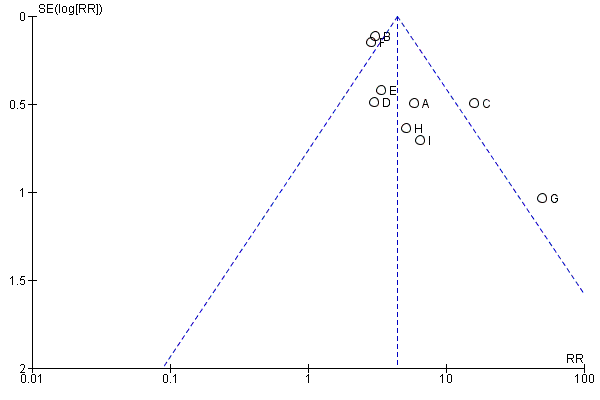 Figure S2. Sensitivity analysis restricted to only cohort studies. Forest Plot using the Mantel-Haenszel random-effect model showing the association between D-dimer levels on admission and all-cause mortality in included cohort studies. 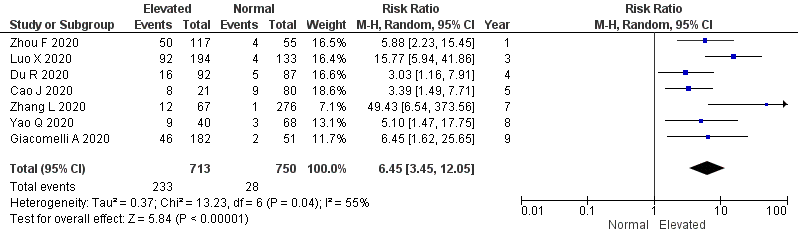 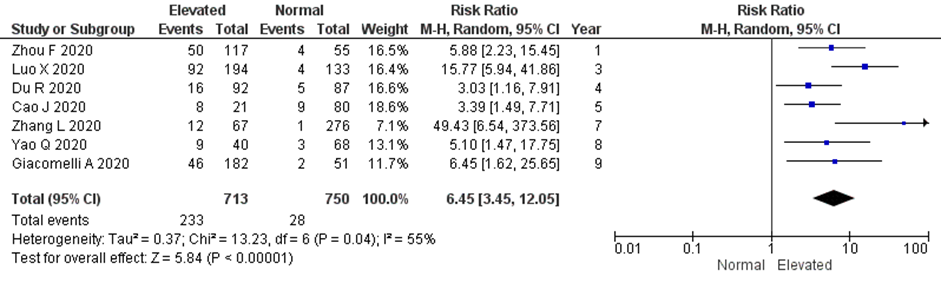 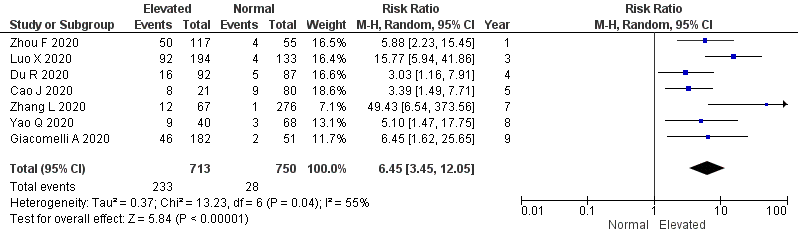 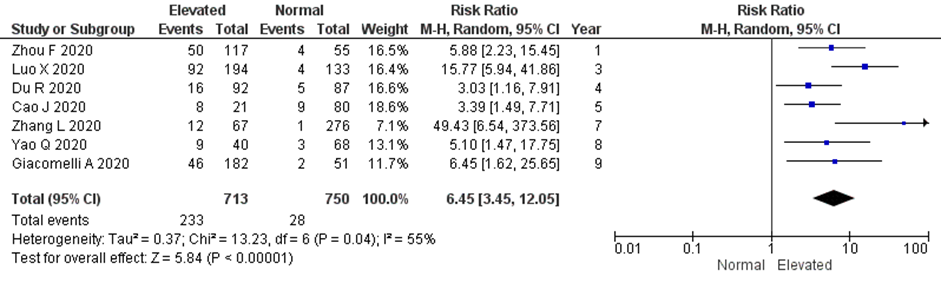 Figure S3. Sensitivity analysis restricted to only peer-reviewed studies. Forest Plot using the Mantel-Haenszel random-effect model showing the association between D-dimer levels on admission and all-cause mortality in included peer-reviewed studies.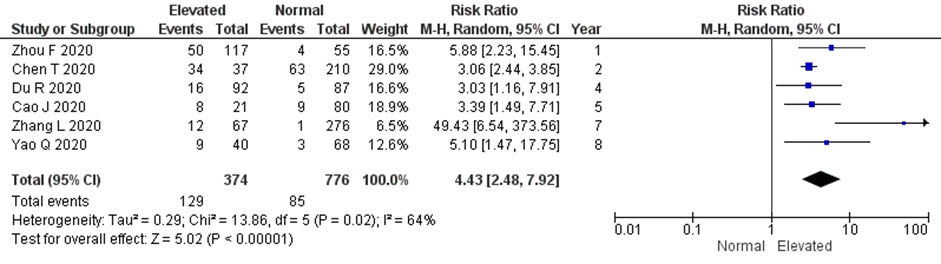 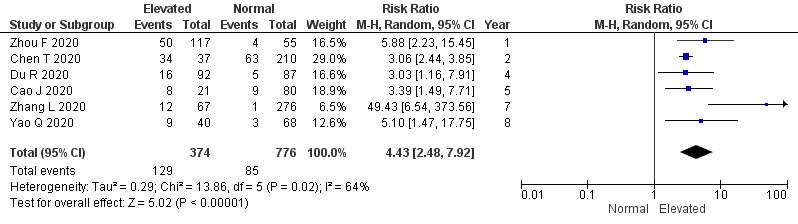 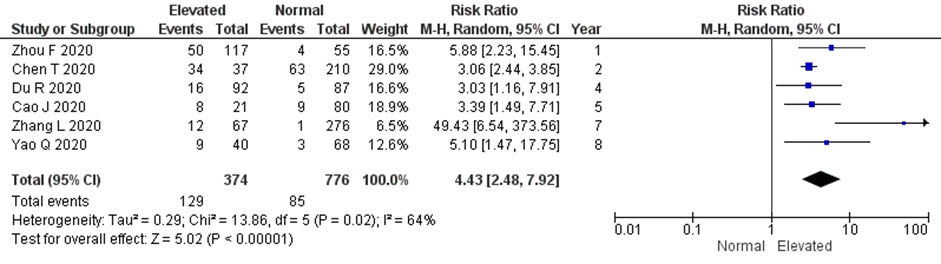 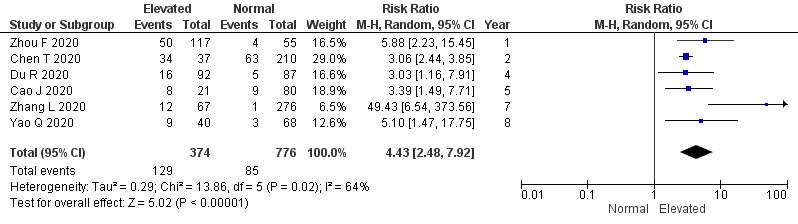 Section/topic #Checklist item Reported on page #TITLE TITLE TITLE Title 1Identify the report as a systematic review, meta-analysis, or both. 1ABSTRACT ABSTRACT ABSTRACT Structured summary 2Provide a structured summary including, as applicable: background; objectives; data sources; study eligibility criteria, participants, and interventions; study appraisal and synthesis methods; results; limitations; conclusions and implications of key findings; systematic review registration number. 2, 3INTRODUCTION INTRODUCTION INTRODUCTION Rationale 3Describe the rationale for the review in the context of what is already known. 4Objectives 4Provide an explicit statement of questions being addressed with reference to participants, interventions, comparisons, outcomes, and study design (PICOS). 4METHODS METHODS METHODS Protocol and registration 5Indicate if a review protocol exists, if and where it can be accessed (e.g., Web address), and, if available, provide registration information including registration number. 5Eligibility criteria 6Specify study characteristics (e.g., PICOS, length of follow-up) and report characteristics (e.g., years considered, language, publication status) used as criteria for eligibility, giving rationale. 5, 6Information sources 7Describe all information sources (e.g., databases with dates of coverage, contact with study authors to identify additional studies) in the search and date last searched. 5Search 8Present full electronic search strategy for at least one database, including any limits used, such that it could be repeated. 5, Supporting InformationStudy selection 9State the process for selecting studies (i.e., screening, eligibility, included in systematic review, and, if applicable, included in the meta-analysis). 6Data collection process 10Describe method of data extraction from reports (e.g., piloted forms, independently, in duplicate) and any processes for obtaining and confirming data from investigators. 6Data items 11List and define all variables for which data were sought (e.g., PICOS, funding sources) and any assumptions and simplifications made. 6Risk of bias in individual studies 12Describe methods used for assessing risk of bias of individual studies (including specification of whether this was done at the study or outcome level), and how this information is to be used in any data synthesis. 6Summary measures 13State the principal summary measures (e.g., risk ratio, difference in means). 5, 6, 7Synthesis of results 14Describe the methods of handling data and combining results of studies, if done, including measures of consistency (e.g., I2) for each meta-analysis. 6, 7Section/topic #Checklist item Reported on page #Risk of bias across studies 15Specify any assessment of risk of bias that may affect the cumulative evidence (e.g., publication bias, selective reporting within studies). 6,7Additional analyses 16Describe methods of additional analyses (e.g., sensitivity or subgroup analyses, meta-regression), if done, indicating which were pre-specified. 7RESULTS RESULTS RESULTS Study selection 17Give numbers of studies screened, assessed for eligibility, and included in the review, with reasons for exclusions at each stage, ideally with a flow diagram. 8, 18Study characteristics 18For each study, present characteristics for which data were extracted (e.g., study size, PICOS, follow-up period) and provide the citations. 8, 9, 17Risk of bias within studies 19Present data on risk of bias of each study and, if available, any outcome level assessment (see item 12). 8, Supporting InformationResults of individual studies 20For all outcomes considered (benefits or harms), present, for each study: (a) simple summary data for each intervention group (b) effect estimates and confidence intervals, ideally with a forest plot. 8-10, Supporting InformationSynthesis of results 21Present results of each meta-analysis done, including confidence intervals and measures of consistency. 8-10, 19 Supporting InformationRisk of bias across studies 22Present results of any assessment of risk of bias across studies (see Item 15). 9, Supporting InformationAdditional analysis 23Give results of additional analyses, if done (e.g., sensitivity or subgroup analyses, meta-regression [see Item 16]). 9, 10, 20, 21, Supporting InformationDISCUSSION DISCUSSION DISCUSSION Summary of evidence 24Summarize the main findings including the strength of evidence for each main outcome; consider their relevance to key groups (e.g., healthcare providers, users, and policy makers). 11, 12Limitations 25Discuss limitations at study and outcome level (e.g., risk of bias), and at review-level (e.g., incomplete retrieval of identified research, reporting bias). 13Conclusions 26Provide a general interpretation of the results in the context of other evidence, and implications for future research. 14FUNDING FUNDING FUNDING Funding 27Describe sources of funding for the systematic review and other support (e.g., supply of data); role of funders for the systematic review. 15DatabaseSearch TermsHitsOvid MEDLINECovid-19“Coronavirus 2019”2019-nCoVSARS-CoV-21 OR 2 OR 3 OR 4D-dimerMortalityDeathNon-survivor7 OR 8 OR 95 AND 6 AND 1040EMBASE('covid-19' OR 'coronavirus 2019' OR '2019-ncov' OR 'sars-cov-2') AND 'd-dimer' AND (mortality OR death OR ‘non-survivor’)39SCOPUS(TITLE-ABS-KEY(covid-19) OR TITLE-ABS-KEY("coronavirus 2019") OR TITLE-ABS-KEY(2019-ncov) OR TITLE-ABS-KEY(sars-cov-2)) AND TITLE-ABS-KEY(d-dimer) AND (TITLE-ABS-KEY(mortality) OR TITLE-ABS-KEY(death) OR TITLE-ABS-KEY(non-survivor))39Web of Science databasesALL=((Covid-19 OR "coronavirus 2019" OR 2019-nCoV OR SARS-CoV-2) AND D-Dimer AND (death OR mortality OR non-survivor))8Total126AuthorPublication DatePublication TypeSelectionComparabilityOutcomeTotalZhou F09/03/2020Peer-reviewed*******7/9Yao Q24/04/2020Peer-reviewed*******7/9Du R30/03/2020Peer-reviewed*******7/9Cao J02/04/2020Peer-reviewed*******7/9Zhang L19/04/2020Peer-reviewed*******7/9Luo X19/03/2020Preprints*******7/9Giacomelli A02/05/2020Preprints********8/9AuthorPublication DatePublication TypeQ1Q2Q3Q4Q5Q6Q7Q8Q9Q10TotalChen T17/03/2020Peer-reviewedYYYYYYYYYY10/10Paranjpe L19/04/2020PreprintsYYYYYYYYYN9/10